        РОСРЕЗИНОТЕХНИКА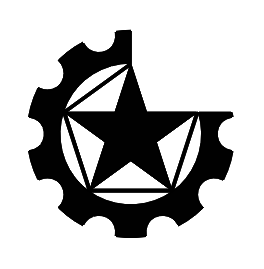                                          АДРЕС: 143983, Московская область, г. Балашиха, микрорайон  Керамик,  ул. Керамическая 2А, офис 403.                                                  ТЕЛЕФОН: 8 (495) 544-85-03, ТЕЛ/ФАК: 8 (495) 664-29-78  МОБ.ТЕЛЕФОН: 8 (925) 544-85-03                                                  E-MAIL: rosrez@mail.ru   HTTP: www.rosrez.ruОПРОСНЫЙ ЛИСТ НА КРАНЫ И ТАЛИОПРОСНЫЙ ЛИСТ НА КРАНЫ И ТАЛИОПРОСНЫЙ ЛИСТ НА КРАНЫ И ТАЛИОПРОСНЫЙ ЛИСТ НА КРАНЫ И ТАЛИОПРОСНЫЙ ЛИСТ НА КРАНЫ И ТАЛИОПРОСНЫЙ ЛИСТ НА КРАНЫ И ТАЛИОПРОСНЫЙ ЛИСТ НА КРАНЫ И ТАЛИОПРОСНЫЙ ЛИСТ НА КРАНЫ И ТАЛИОПРОСНЫЙ ЛИСТ НА КРАНЫ И ТАЛИОПРОСНЫЙ ЛИСТ НА КРАНЫ И ТАЛИОПРОСНЫЙ ЛИСТ НА КРАНЫ И ТАЛИОПРОСНЫЙ ЛИСТ НА КРАНЫ И ТАЛИТип кранаТип кранаТип кранаТип кранаподвеснойопорныйподвеснойопорныйПролетная балка (при длинеболее 12м) в разрезном вариантеПролетная балка (при длинеболее 12м) в разрезном вариантеПролетная балка (при длинеболее 12м) в разрезном вариантеПролетная балка (при длинеболее 12м) в разрезном вариантеПролетная балка (при длинеболее 12м) в разрезном вариантеДАНЕТГрузоподъемность тГрузоподъемность тГрузоподъемность тГрузоподъемность тТемпература окружающей средыТемпература окружающей средыТемпература окружающей средыТемпература окружающей средыТемпература окружающей среды(-20С+40С)(-40С+40С)Полная длина крана, Lм(д/подвесного крана)Полная длина крана, Lм(д/подвесного крана)Полная длина крана, Lм(д/подвесного крана)Полная длина крана, Lм(д/подвесного крана)Режим работы кранаГОСТ 25546Режим работы кранаГОСТ 25546Режим работы кранаГОСТ 25546Режим работы кранаГОСТ 25546Режим работы кранаГОСТ 255462К        3КПролет, LмПролет, LмПролет, LмПролет, LмКлиматическое исполнениеГОСТ 15150Климатическое исполнениеГОСТ 15150Климатическое исполнениеГОСТ 15150Климатическое исполнениеГОСТ 15150Климатическое исполнениеГОСТ 15150УДлина консолей Lк, м(д/подвесного крана)Длина консолей Lк, м(д/подвесного крана)Длина консолей Lк, м(д/подвесного крана)Длина консолей Lк, м(д/подвесного крана)Категория размещенияГОСТ 15150Категория размещенияГОСТ 15150Категория размещенияГОСТ 15150Категория размещенияГОСТ 15150Категория размещенияГОСТ 151502           3Высота подъема, мВысота подъема, мВысота подъема, мВысота подъема, мКоличество крановКоличество крановКоличество крановКоличество крановКоличество крановРазмер квадрата или номер рельса подкранового пути(д/опорного крана)Размер квадрата или номер рельса подкранового пути(д/опорного крана)Размер квадрата или номер рельса подкранового пути(д/опорного крана)Размер квадрата или номер рельса подкранового пути(д/опорного крана)Способ отгрузкиСпособ отгрузкиСпособ отгрузкиСпособ отгрузкиСпособ отгрузкиАвтотранспортж/д транспортСама вывозНомер двутавра кранового пути (д/подвесного крана)Номер двутавра кранового пути (д/подвесного крана)Номер двутавра кранового пути (д/подвесного крана)Номер двутавра кранового пути (д/подвесного крана)ИСПОЛНЕНИЕ КРАНАИСПОЛНЕНИЕ КРАНАИСПОЛНЕНИЕ КРАНАИСПОЛНЕНИЕ КРАНАИСПОЛНЕНИЕ КРАНАИСПОЛНЕНИЕ КРАНАИСПОЛНЕНИЕ КРАНАИСПОЛНЕНИЕ КРАНАИСПОЛНЕНИЕ КРАНАИСПОЛНЕНИЕ КРАНАИСПОЛНЕНИЕ КРАНАИСПОЛНЕНИЕ КРАНАОбще промышленноеОбще промышленноеПожара безопасноеПожара безопасноеПожара безопасноеВзрывозащищенноеВзрывозащищенноеВзрывозащищенноеВзрывозащищенноеВзрывозащищенноеВзрывозащищенноеВзрывозащищенноеОбще промышленноеОбще промышленноеКласс пожароопасной зоныКласс пожароопасной зоныКласс пожароопасной зоныКласс взрыв. зоныКласс взрыв. зоныКласс взрыв. зоныКатегория взрыв. смесиГруппа взрыв.смесиГруппа взрыв.смесиГруппа взрыв.смесиОбще промышленноеОбще промышленноеП-I,      П-II, 	 П-IIа, П-IIIП-I,      П-II, 	 П-IIа, П-IIIП-I,      П-II, 	 П-IIа, П-IIIВ-Iа, 	В-Iб,       В-IгВ-Iа, 	В-Iб,       В-IгВ-Iа, 	В-Iб,       В-IгIIА,      IIВ,IICТ1,      Т2,         Т5Т3,       Т4Т1,      Т2,         Т5Т3,       Т4Т1,      Т2,         Т5Т3,       Т4Дополнительные требования (кран)Дополнительные требования (кран)Дополнительные требования (кран)Дополнительные требования (кран)Дополнительные требования (кран)Дополнительные требования (кран)Дополнительные требования (кран)Дополнительные требования (эл.таль)Дополнительные требования (эл.таль)Дополнительные требования (эл.таль)Дополнительные требования (эл.таль)Дополнительные требования (эл.таль)Привод на перемещение кранаПривод на перемещение кранаПривод на перемещение кранастандартноем/р Германиястандартноем/р Германиястандартноем/р Германиястандартноем/р ГерманияТаль электрическаяТаль электрическаяТаль электрическаяпр-во Россияпр-во Болгарияпр-во Россияпр-во БолгарияРегулирование скоростиРегулирование скоростиРегулирование скоростиСтандартноеЧастотноеСтандартноеЧастотноеСтандартноеЧастотноеСтандартноеЧастотноеРегулирование скорости перемещения талиРегулирование скорости перемещения талиРегулирование скорости перемещения талиСтандартное2-х скоростноеСтандартное2-х скоростноеТип управленияТип управленияТип управленияПульт управлениярадиоуправлениеПульт управлениярадиоуправлениеПульт управлениярадиоуправлениеПульт управлениярадиоуправлениеРегулирование скорости подъема грузаРегулирование скорости подъема грузаРегулирование скорости подъема грузастандартное2-х скоростноестандартное2-х скоростноеОснащение тормозом на передвижениеОснащение тормозом на передвижениеОснащение тормозом на передвижениеДА           НЕТДА           НЕТДА           НЕТДА           НЕТОснащение тормозом на передвижениеОснащение тормозом на передвижениеОснащение тормозом на передвижениеДА          НЕТДА          НЕТПодвод питанияПодвод питанияПодвод питаниякабельныйтроллейныйкабельныйтроллейныйкабельныйтроллейныйкабельныйтроллейныйДополнительныетребования:Дополнительныетребования:Дополнительныетребования:Дополнительныетребования:Дополнительныетребования:Внимание! При заказе крана без электрические талинеобходимо запрашивать габаритный чертеж кранаВнимание! При заказе крана без электрические талинеобходимо запрашивать габаритный чертеж кранаВнимание! При заказе крана без электрические талинеобходимо запрашивать габаритный чертеж кранаВнимание! При заказе крана без электрические талинеобходимо запрашивать габаритный чертеж кранаВнимание! При заказе крана без электрические талинеобходимо запрашивать габаритный чертеж кранаВнимание! При заказе крана без электрические талинеобходимо запрашивать габаритный чертеж кранаВнимание! При заказе крана без электрические талинеобходимо запрашивать габаритный чертеж кранаДополнительныетребования:Дополнительныетребования:Дополнительныетребования:Дополнительныетребования:Дополнительныетребования:ЗАКАЗЧИКАДРЕСТЕЛЕФОНE-MAIL